Sent request 9-25-2011, rademajr@gmail.comLena and Alta married into my Osborne family and I wanted to know if there is any information on them in your database?Lena (d:24Feb1946) married Leroy M. Osborne (b:17Feb1879 d:6Feb1948) on 17Sept1899. Alta (d:18Aug1933) married Thomas M. Osborne (b:26Jan1876) on 13May1896 (or 19th of May).Please let me know if you have more information about them.Thanks,Rob AdemaGeorge Washington Osborne  b.1846United States Census, 1870 for George OsbornName 	George OsbornEstimated Birth Year 	1847Gender 	MaleAge in 1870 	23yColor (white, black, mulatto, chinese, Indian) 	WhiteBirthplace 	North CarolinaHome in 1870 	North Carolina, United States 	Household	Gender	Age  	George Osborn 	M 	23y	Frances C Osborn 	F 	17yThomas M Osborne (Milburn?) "Toby,Tobe"  b.26Jan1876m. Alta Holesclaw  m.13May1896  b.  d.18Aug1933North Carolina Marriages, 1759-1979 Groom's Name  	Toby M. OsbornGroom's Birth Date 	1875Groom's Birthplace 	Groom's Age 	21Bride's Name 	Alta HolsclawBride's Birth Date 	1879Bride's Birthplace 	Bride's Age 	17Marriage Date 	13 May 1896Marriage Place 	Watauga, North CarolinaGroom's Father's Name 	Groom's Mother's Name 	Bride's Father's Name 	Bride's Mother's Name 	Groom's Race 	WhiteGroom's Marital Status 	SingleGroom's Previous Wife's Name 	Bride's Race 	WhiteAlta A Osborne (Holesclaw)  b.~1879m. Thomas "Toby" M OsborneUnited States Census, 1880 for Alta L. HolsclawName  	Alta L. HolsclawResidence 	Boone, Watauga, North CarolinaBirthdate 	1878Birthplace 	North Carolina, United StatesRelationship to Head 	DaughterSpouse's Name 	Spouse's Birthplace 	Father's Name 	Wiley HolsclawFather's Birthplace 	North Carolina, United StatesMother's Name 	Elvira HolsclawMother's Birthplace 	North Carolina, United StatesRace or Color (Expanded) 	WhiteEthnicity (Standardized) 	AmericanGender 	FemaleMartial Status 	SingleAge (Expanded) 	2 yearsOccupation 	NARA Film Number 	T9-0986Page 	339Page Character 	DEntry Number 	948Lena Melborne Osborne  b. 14Apr1883Tennessee Deaths and Burials, 1874-1955 for Lena Melborne OsborneName  	Lena Melborne OsborneGender 	FemaleBurial Date 	26 Feb 1948Burial Place 	Tasso, Tenn.Death Date 	24 Feb 1948Death Place 	Cleveland, Bradley, TennesseeAge 	64Birth Date 	14 Apr 1883Birthplace 	Wataque Co., N. C.Occupation 	HousewifeRace 	WhiteMarital Status 	WidowedSpouse's Name 	Father's Name 	Ben HoltsclawFather's Birthplace 	Wataque Co., N. C.Mother's Name 	Elsa McbrideMother's Birthplace 	Wataque Co., N. C.Indexing Project (Batch) Number 	B06484-4System Origin 	Tennessee-EASySource Film Number 	2137392Reference Number 	cn 2142Name  	Lena Melborne OsborneFilm number 	1254986Name  	Eddie L OsbornTitles 	Residence 	Blountville County Seat, Sullivan, TennesseeBirth Date 	Jul 1897Birthplace 	North CarolinaRelationship to Head-of-Household 	SonSpouse Name 	Spouse Titles 	Spouse Birth Place 	Father Name 	T M OsbornFather Titles 	Father Birthplace 	North CarolinaMother Name 	Allie A OsbornMother Titles 	Mother Birthplace 	North CarolinaRace or Color (expanded) 	WhiteHead-of-household Name 	T M OsbornGender 	MaleMarital Status 	SingleYears Married 	Estimated Marriage Year 	Mother How Many Children 	Number Living Children 	Immigration Year 	Enumeration District 	0106Sheet Number and Letter 	15AHousehold ID 	285Reference Number 	26GSU Film Number 	1241600Image Number 	00849 	Household	Gender	AgeParent 	T M Osborn 	M 	Parent 	Allie A Osborn 	F 	  	Eddie L Osborn 	M 		Elviry Holsclau 	F 		Sarah A Pratt 	F 		Matt Jones 	MElvira Holsclaw (holsclau)  b. 1836United States Census, 1860 for Elvira HolsclawName  	Elvira HolsclawResidence 	, Watauga, North CarolinaWard 	Boone DistrictAge 	24 yearsEstimated Birth Year 	1836Birthplace 	North CarolinaGender 	FemalePage 	21Family Number 	142Film Number 	803917DGS Number 	4237523Image Number 	00125NARA Number 	M653https://beta.familysearch.org/s/recordDetails/show?uri=http%3A%2F%2Fpilot.familysearch.org%2Frecords%2Ftrk%3A%2Ffsrs%2Frr_36269462%2Fp_57023200&hash=MPAfKvgWGXfZ5STyuqUCQxOVNk8%253DUnited States Census, 1900 for Elviry HolsclauName  	Elviry HolsclauTitles 	Residence 	Blountville County Seat, Sullivan, TennesseeBirth Date 	Feb 1836Birthplace 	North CarolinaRelationship to Head-of-Household 	Mother-in-lawSpouse Name 	Spouse Titles 	Spouse Birth Place 	Father Name 	Father Titles 	Father Birthplace 	North CarolinaMother Name 	Mother Titles 	Mother Birthplace 	North CarolinaRace or Color (expanded) 	WhiteHead-of-household Name 	T M OsbornGender 	FemaleMarital Status 	WidowedYears Married 	Estimated Marriage Year 	Mother How Many Children 	Number Living Children 	Immigration Year 	Enumeration District 	0106Sheet Number and Letter 	15AHousehold ID 	285Reference Number 	27GSU Film Number 	1241600Image Number 	00849 	Household	Gender	Age	T M Osborn 	M 	Child 	Allie A Osborn 	F 		Eddie L Osborn 	M 	  	Elviry Holsclau 	F 		Sarah A Pratt 	F 		Matt Jones 	MFrancis Wilson Osbornehttps://beta.familysearch.org/s/recordDetails/show?uri=http%3A%2F%2Fpilot.familysearch.org%2Frecords%2Ftrk%3A%2Ffsrs%2Frr_1092427827%2Fp1&hash=MPAfKvgWGXfZ5STyuqUCQxOVNk8%253DTennessee, Death Records, 1914-1955 for Frances Wilson OsborneName  	Frances Wilson OsborneDeath Date 	09 Nov 1940Death Place 	Bristol, Sullivan, Tennessee, United StatesGender 	FemaleMarital Status 	Race or Color 	Age 	89Estimated Birth Year 	1851Birth Date 	Birth Place 	Spouse 	Geo. OsborneFather 	UnknownFather's Birth Place 	Mother 	Frances WilsonMother's Birth Place 	Occupation 	Street Address 	Residence 	Cemetery 	Burial Place 	Burial Date 	Informant 	Additional Relatives 	Digital Folder Number 	4184458Image Number 	1613Film Number 	1876893Volume/Page/Certificate Number 	26455Name  	Frances Wilson OsborneGender 	FemaleBurial Date 	Burial Place 	Death Date 	09 Nov 1940Death Place 	Bristol, Sullivan, Tennessee, United StatesAge 	89Birth Date 	1851Birthplace 	Occupation 	Race 	Marital Status 	MarriedSpouse's Name 	Geo. OsborneFather's Name 	UnknownFather's Birthplace 	Mother's Name 	Frances WilsonMother's Birthplace 	Indexing Project (Batch) Number 	I09205-4System Origin 	Tennessee-EASySource Film Number 	1876893Reference Number 	26455United States Census, 1900 for Frances C OsbornName  	Frances C OsbornTitles 	Residence 	Blountville County Seat, Sullivan, TennesseeBirth Date 	Jun 1851Birthplace 	North CarolinaRelationship to Head-of-Household 	WifeSpouse Name 	G W OsbornSpouse Titles 	Spouse Birth Place 	North CarolinaFather Name 	Father Titles 	Father Birthplace 	North CarolinaMother Name 	Mother Titles 	Mother Birthplace 	North CarolinaRace or Color (expanded) 	WhiteHead-of-household Name 	G W OsbornGender 	FemaleMarital Status 	MarriedYears Married 	35Estimated Marriage Year 	1865Mother How Many Children 	9Number Living Children 	7Immigration Year 	Enumeration District 	0106Sheet Number and Letter 	15AHousehold ID 	284Reference Number 	17GSU Film Number 	1241600Image Number 	00849 	Household	Gender	AgeSpouse 	G W Osborn 	M 	  	Frances C Osborn 	F 	Child 	Bishop B L Osborn 	M 	Child 	Bascum W Osborn 	M 	Child 	Pearl E Osborn 	F 	Child 	William V Osborn 	M 	Child 	Mamie T Osborn 	F 		Mary Barr 	Fhttps://beta.familysearch.org/s/recordDetails/show?uri=http%3A%2F%2Fpilot.familysearch.org%2Frecords%2Ftrk%3A%2Ffsrs%2Frr_545310811%2Fp4&hash=MPAfKvgWGXfZ5STyuqUCQxOVNk8%253DArkansas Marriages, 1837-1944 Groom's Name  	Bascomb W. OsborneGroom's Birth Date 	1887Groom's Birthplace 	Groom's Age 	22Bride's Name 	Dora K. KrugerBride's Birth Date 	1888Bride's Birthplace 	Bride's Age 	21Marriage Date 	24 Nov 1909Marriage Place 	Pulaski County, ArkansasGroom's Father's Name 	Groom's Mother's Name 	Bride's Father's Name 	Bride's Mother's Name 	Groom's Race 	Groom's Marital Status 	Groom's Previous Wife's Name 	Bride's Race 	Bride's Marital Status 	Bride's Previous Husband's Name 	Indexing Project (Batch) Number 	M74917-7System Origin 	Arkansas-EASySource Film Number 	495031Reference Number 	bk 46 rn 597https://beta.familysearch.org/s/recordDetails/show?uri=http%3A%2F%2Fpilot.familysearch.org%2Frecords%2Ftrk%3A%2Ffsrs%2Frr_1067823636%2Fp_497877849&hash=MPAfKvgWGXfZ5STyuqUCQxOVNk8%253DUnited States Census, 1910 for Dora KrugerName  	Dora KrugerBirthplace 	MarylandRelationship to Head of Household 	DaughterResidence 	Election District 1, Baltimore, MarylandMarital Status 	MarriedRace 	WhiteGender 	FemaleImmigration Year 	Father's Birthplace 	GermanyMother's Birthplace 	MarylandFamily Number 	218Page Number 	12 	Household	Gender	AgeParent 	August Kruger 	M 	67yParent 	Wilhema Kruger 	F 	55y	Robt Kruger 	M 	25y	Mary Kruger 	F 	23y	Minnie Kruger 	F 	22y  	Dora Kruger 	F 	21y	Rosa Kruger 	F 	19y	John Kruger 	M 	17y	August Kruger 	M 	15y	Charley Kruger 	M 	13y	James Kruger 	M 	11yLeroy Milburn Osborne (middle name: Milton?)  b. Feb.17, 1879  d. Feb.17, 1948  (Feb.06, 1948)  Addr: 1016 16th St., Cleveland, TNSpouse: Lena Holtsclaw (m. Sept.17, 1899)  b.  d.Children:  Ralph Summers Osborne (the father of Betty Osborne Price),   Albert Leslie Osborne,   Robert Lafayette Osborne and   Lucille OsborneAccording to his grand daughter, Betty Osborne Price, interviewed October, 2010 at age 85, he owned a trucking companyhttps://beta.familysearch.org/s/recordDetails/show?uri=http%3A%2F%2Fpilot.familysearch.org%2Frecords%2Ftrk%3A%2Ffsrs%2Frr_1091772024%2Fp1&hash=MPAfKvgWGXfZ5STyuqUCQxOVNk8%253DTennessee, Death Records, 1914-1955 for Leroy Milton OsborneName  	Leroy Milton OsborneDeath Date 	06 Feb 1948Death Place 	Cleveland, Bradley, TennesseeGender 	MaleMarital Status 	MarriedRace or Color 	WhiteAge 	68Estimated Birth Year 	Birth Date 	17 Feb 1879Birth Place 	Wautauka Co., N. C.Spouse 	Lena OsborneFather 	George W. OsborneFather's Birth Place 	Wautauga Co., N. C.Mother 	Frankie WilsonMother's Birth Place 	Wautauka Co., N. C.Occupation 	FarmerStreet Address 	RouteResidence 	Cleveland, Bradley, Tenn.Cemetery 	TassoBurial Place 	Tasso, Tenn.Burial Date 	08 Feb 1948Informant 	Additional Relatives 	XDigital Folder Number 	4184930Image Number 	171Film Number 	2137392Volume/Page/Certificate Number 	cn 2124https://beta.familysearch.org/s/recordDetails/show?uri=http%3A%2F%2Fpilot.familysearch.org%2Frecords%2Ftrk%3A%2Ffsrs%2Frr_710621294%2Fp1&hash=MPAfKvgWGXfZ5STyuqUCQxOVNk8%253DTennessee Deaths and Burials, 1874-1955 for Leroy Milton OsborneName  	Leroy Milton OsborneGender 	MaleBurial Date 	08 Feb 1948Burial Place 	Tasso, Tenn.Death Date 	06 Feb 1948Death Place 	Cleveland, Bradley, TennesseeAge 	68Birth Date 	17 Feb 1879Birthplace 	Wautauka Co., N. C.Occupation 	FarmerRace 	WhiteMarital Status 	MarriedSpouse's Name 	Lena OsborneFather's Name 	George W. OsborneFather's Birthplace 	Wautauga Co., N. C.Mother's Name 	Frankie WilsonMother's Birthplace 	Wautauka Co., N. C.Indexing Project (Batch) Number 	B06484-4System Origin 	Tennessee-EASySource Film Number 	2137392Reference Number 	cn 2124https://beta.familysearch.org/s/recordDetails/show?uri=http%3A%2F%2Fpilot.familysearch.org%2Frecords%2Ftrk%3A%2Ffsrs%2Frr_175945345%2Fp_230851538&hash=MPAfKvgWGXfZ5STyuqUCQxOVNk8%253DUnited States Census, 1880 for Leroy OsbornName  	Leroy OsbornResidence 	Cove Creek, Watauga, North CarolinaBirthdate 	1879Birthplace 	North Carolina, United StatesRelationship to Head 	SonSpouse's Name 	Spouse's Birthplace 	Father's Name 	Geroge OsbornFather's Birthplace 	North Carolina, United StatesMother's Name 	Francis OsbornMother's Birthplace 	North Carolina, United StatesRace or Color (Expanded) 	WhiteEthnicity (Standardized) 	AmericanGender 	MaleMartial Status 	SingleAge (Expanded) 	1 yearOccupation 	NARA Film Number 	T9-0986Page 	367Page Character 	BEntry Number 	3293Film number 	1254986 	Household	Gender	AgeParent 	Geroge Osborn 	M 	32Parent 	Francis Osborn 	F 	27	Miles Osborn 	M 	4  	Leroy Osborn 	M 	1	Mary Gragg 	F 	25https://beta.familysearch.org/s/recordDetails/show?uri=http%3A%2F%2Fpilot.familysearch.org%2Frecords%2Ftrk%3A%2Ffsrs%2Frr_343552062%2Fp4&hash=MPAfKvgWGXfZ5STyuqUCQxOVNk8%253DNorth Carolina Marriages, 1759-1979Groom's Name  	L. M. OsbornGroom's Birth Date 	1879Groom's Birthplace 	Groom's Age 	20Bride's Name 	Lena HolsclawBride's Birth Date 	1883Bride's Birthplace 	Bride's Age 	16Marriage Date 	17 Sep 1899Marriage Place 	Watauga, North CarolinaGroom's Father's Name 	Groom's Mother's Name 	Bride's Father's Name 	Bride's Mother's Name 	Groom's Race 	WhiteGroom's Marital Status 	SingleGroom's Previous Wife's Name 	Bride's Race 	WhiteBride's Marital Status 	SingleBride's Previous Husband's Name 	Indexing Project (Batch) Number 	M86995-5System Origin 	North Carolina-EASySource Film Number 	812534Reference Number 	19Bishop L. Osbornehttps://beta.familysearch.org/s/recordDetails/show?uri=http%3A%2F%2Fpilot.familysearch.org%2Frecords%2Ftrk%3A%2Ffsrs%2Frr_711852967%2Fp4&hash=MPAfKvgWGXfZ5STyuqUCQxOVNk8%253DTennessee Marriages, 1796-1950Groom's Name  	Bishop L. OsborneGroom's Birth Date 	Groom's Birthplace 	Groom's Age 	Bride's Name 	Cora E. BroylesBride's Birth Date 	Bride's Birthplace 	Bride's Age 	Marriage Date 	18 Jul 1907Marriage Place 	Groom's Father's Name 	Groom's Mother's Name 	Bride's Father's Name 	Bride's Mother's Name 	Groom's Race 	Groom's Marital Status 	Groom's Previous Wife's Name 	Bride's Race 	Bride's Marital Status 	Bride's Previous Husband's Name 	Indexing Project (Batch) Number 	I02537-4System Origin 	Tennessee-EASySource Film Number 	972686Reference Number 	38Robert E.L. Osbornehttps://beta.familysearch.org/s/recordDetails/show?uri=http%3A%2F%2Fpilot.familysearch.org%2Frecords%2Ftrk%3A%2Ffsrs%2Frr_334977504%2Fp2&hash=MPAfKvgWGXfZ5STyuqUCQxOVNk8%253DNorth Carolina Births and Christenings, 1866-1964 for Baby Boy OsborneName  	Baby Boy OsborneGender 	MaleBaptism/Christening Date 	Baptism/Christening Place 	Birth Date 	12 Apr 1931Birthplace 	N. Belmont, South Point, Gaston, North CarolinaDeath Date 	Name Note 	Race 	Father's Name 	Robert E.L. OsborneFather's Birthplace 	Father's Age 	Mother's Name 	Lila ClarkMother's Birthplace 	Mother's Age 	Indexing Project (Batch) Number 	I05170-8System Origin 	North Carolina-EASySource Film Number 	1943037Reference Number 	p 189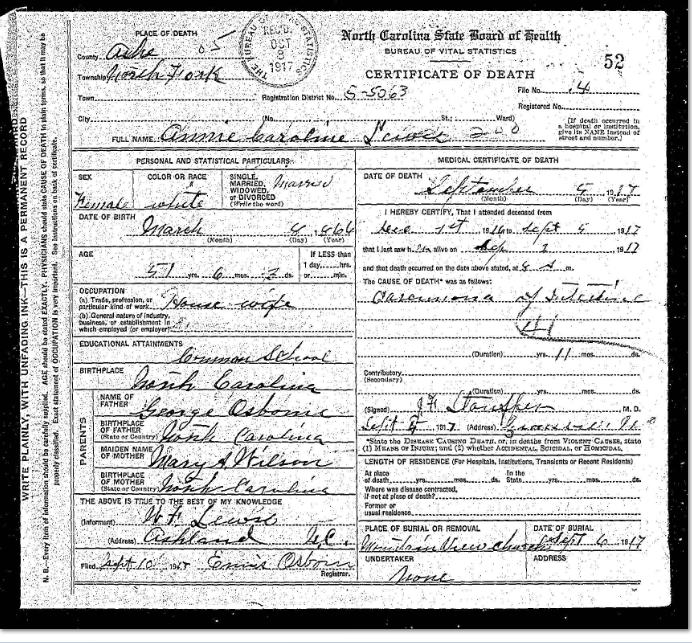 